Title:	Effect of the Intestinal Protein Snakeskin on the Lifespan of Fruit Flies: 
A Kaplan-Meier Survival Analysis

Maila Hallare, Iordanka Panayotova, & Anna SalazarDescription	In this activity, students will analyze raw data obtained from an experiment that explores the effect of overexpressing the Snakeskin (Ssk) protein on the lifespan of a population of fruit flies. This tight junction equivalent protein is expressed at higher levels than normal specifically in the gut and throughout the entire lifespan of the flies.  Because aging guts are accompanied by both a mislocalization and a decrease in the expression levels of junctional proteins, including Ssk, it was hypothesized that overexpressing Ssk may lead to a healthier fly with a longer lifespan.  This data will be analyzed in order to determine if there is a significant difference between the control flies in which no overexpression occurs and the experimental group in which Ssk is overexpressed. In this module, students will use Google Sheets or Microsoft Excel to perform the Kaplan-Meier survival analysis on the data. Two groups of fruit flies, the Control Group, where there is no overexpression of Ssk, and the Treatment Group, where the fruit flies are treated with a drug leading to an overexpression of Ssk, will be compared and analyzed. The goal is to determine if there is a statistically significant difference between the survival curves of the two groups. This activity involves both statistical analysis and concepts from calculus, displaying the usefulness of mathematical concepts for biological data analysis. The raw data used in this module are obtained in the laboratory of Dr. Salazar’s from her research on overexpressing the Ssk protein and its effect on longevity.Biological Learning OutcomesUnderstand the role of tight junction proteins in maintaining intestinal barrier functionUnderstand that overexpression of one of these tight junction proteins may strengthen the intestinal barrier functionUnderstand the importance of bacteria in the gut for the health of an organismUnderstand how model organisms such as fruit flies could be used to study longevity in humansUnderstand how intestinal barrier functions is tightly linked to health and longevity in fruit flies, fish, mammals, and humans

Mathematical Learning Outcomes: At the end of the activity, the students will be able toUnderstand that mathematical and/or statistical analysis must be applied to raw laboratory data in order to make conclusions on the biological observationsUnderstand how survival data may be used to measure effectiveness of interventionsCalculate survival probabilityCreate Kaplan-Meier survival graphCalculate restricted mean survival times using concepts from calculus for finding area under a curve such as the trapezoidal rulePerform chi-squared hypothesis testingRelate the results from the fruit fly survival analysis to longevity in humansHandouts and Resources:  This teaching module is accompanied byStudent handoutAnswers to biological questions for the instructorExcel file with the Raw Data and Data AnalysisA short description of a leaky gut (Biological Literature) https://www.ncbi.nlm.nih.gov/pmc/articles/PMC5554468/ or https://www.health.harvard.edu/blog/leaky-gut-what-is-it-and-what-does-it-mean-for-you-2017092212451Tags Concepts in Statistics and Calculus, Kaplan-Meier survival analysis, Hypothesis testing, Chi-square test statistics, Area under a curve.Hallare, M., Panayotova, I. & Salazar, A.M. (2023). “Effect of the Intestinal Protein Snakeskin on the Lifespan of Fruit Flies: A Kaplan-Meier Survival Analysis,” QB@CC Fall 2022 Incubator 3, QUBES Educational Resources. This material is based upon work supported by the National Science Foundation under Grant No.1919613. Any opinions, findings, and conclusions or recommendations expressed in this material are those of the author(s) and do not necessarily reflect the views of the National Science Foundation.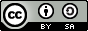 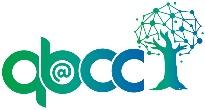 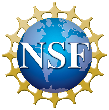 